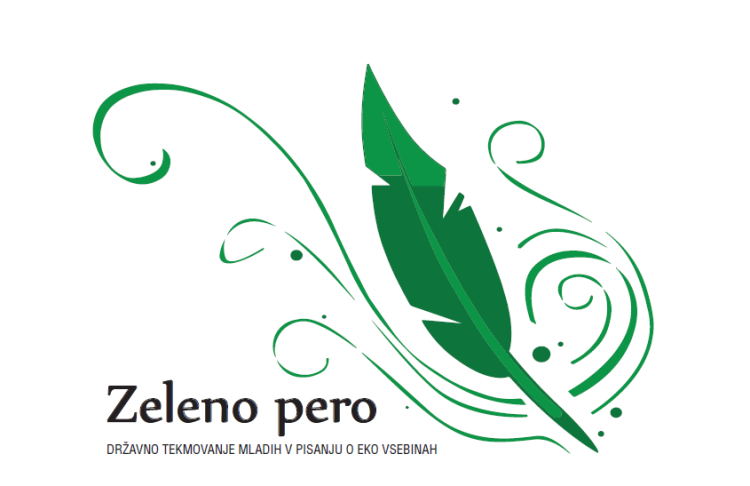 Državno tekmovanje za Zeleno pero 201518. marec 2015Šola (ime in kraj): Šifra učenca / dijaka: Razred: Žanr (intervju, komentar,…): Viri (literatura, internet): Način raziskovanja (srečanje z deležniki, opazovanje, meritve,…): Navodila organizatorja: *dolžina prispevka: od 3.000 do 6.000 znakov (s presledki)*zaželena je uporaba fotografij, grafov ipd, obvezni pa podnapisi (navedba avtorjev, vsebine ipd)*dokument pred oddajo poimenuj z: ŠIFRA TEKMOVALCA, RAZRED KI GA OBISKUJEŠ IN KRAJ ŠOLE (po tem vrstnem redu, podatke loči z vejico in ne uporabljaj šumnikov)